Birthday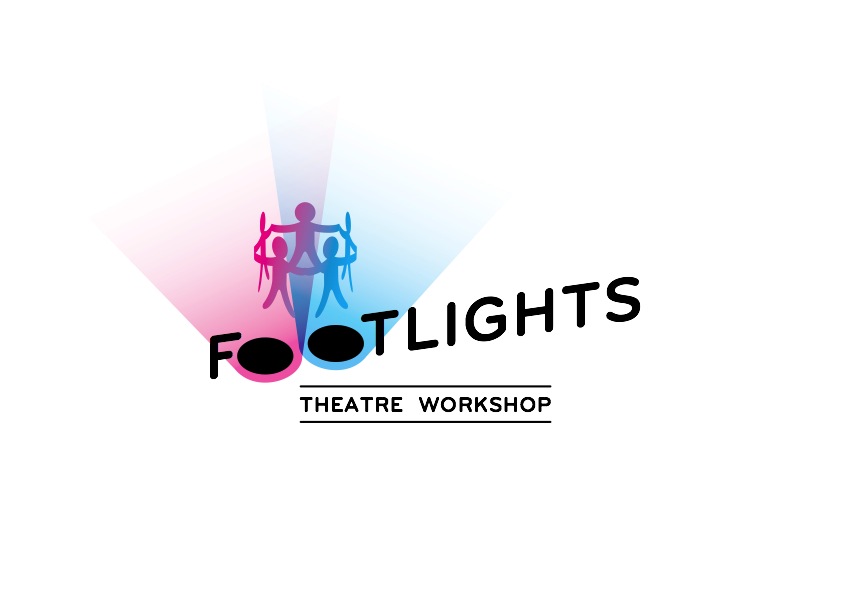  Party  FormName of birthday child: __________________                   Age:__________Date of Party: ___/___/_____                          Time of Party: ____________Address of venue: _________________________________________________________________________________________________________Postcode______________No. of children attending: _______Approximate ages of children attending: ___________________________Parents/Guardian name:________________________________________Contact no.____________________________Email_______________________________________________________Cost of party: £125.00I enclose a deposit of £25.00 made payable to Nicola Woollard. Please note this is non refundable.I have paid by direct transfer on ---/---/--- from an account in the name of _____________________________please use your child's full name as reference.Account # 19309750	Sort Code: 08-93-00★I understand the balance will be due either on or before the party date above.Please advise us of any special requirements you may want included & we will do our best to incorporate them. If you would like your party themed then do let us know. We look forward to sharing your birthday!Signed.......................................................... Print name ...................................................Date.....................................Classes at Immanuel Church Hall, 452 Streatham High Road, London. SW16 . Tel: 07956912311  e:Footlightstheatreworkshop@gmail.com